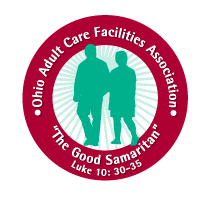 OHIO ADULT CARE FACILITIES ASSOCIATIONINVOICE FOR MEMBERSHIP Membership dues are $100 per year. Please make check payable to “OACFA” and return with your application.  Dues may be charged to a Visa or Master Card by completing the following information:	Type of Card:                 Visa             Master Card     	Name on Card: ______________________________________________________________	Card Number: _______________________________________________________________ 	Expiration Date: _____________________________________________________________ 	Signature:  __________________________________________________________________(The dues will appear as a charge to NAMI Ohio; All dues are forwarded to OACFA)Name of Home Operator:  ___________________________________________________________ Name of Facility: __________________________________________________________________ Address:  _________________________________________________________________________(Include street,  City, Zip Code)  ____________________________________________________________________                          E-Mail Address: ___________________________________________________________________Phone Number:  ___________________________________________________________________ THANK YOU FOR YOUR SUPPORT!